‌​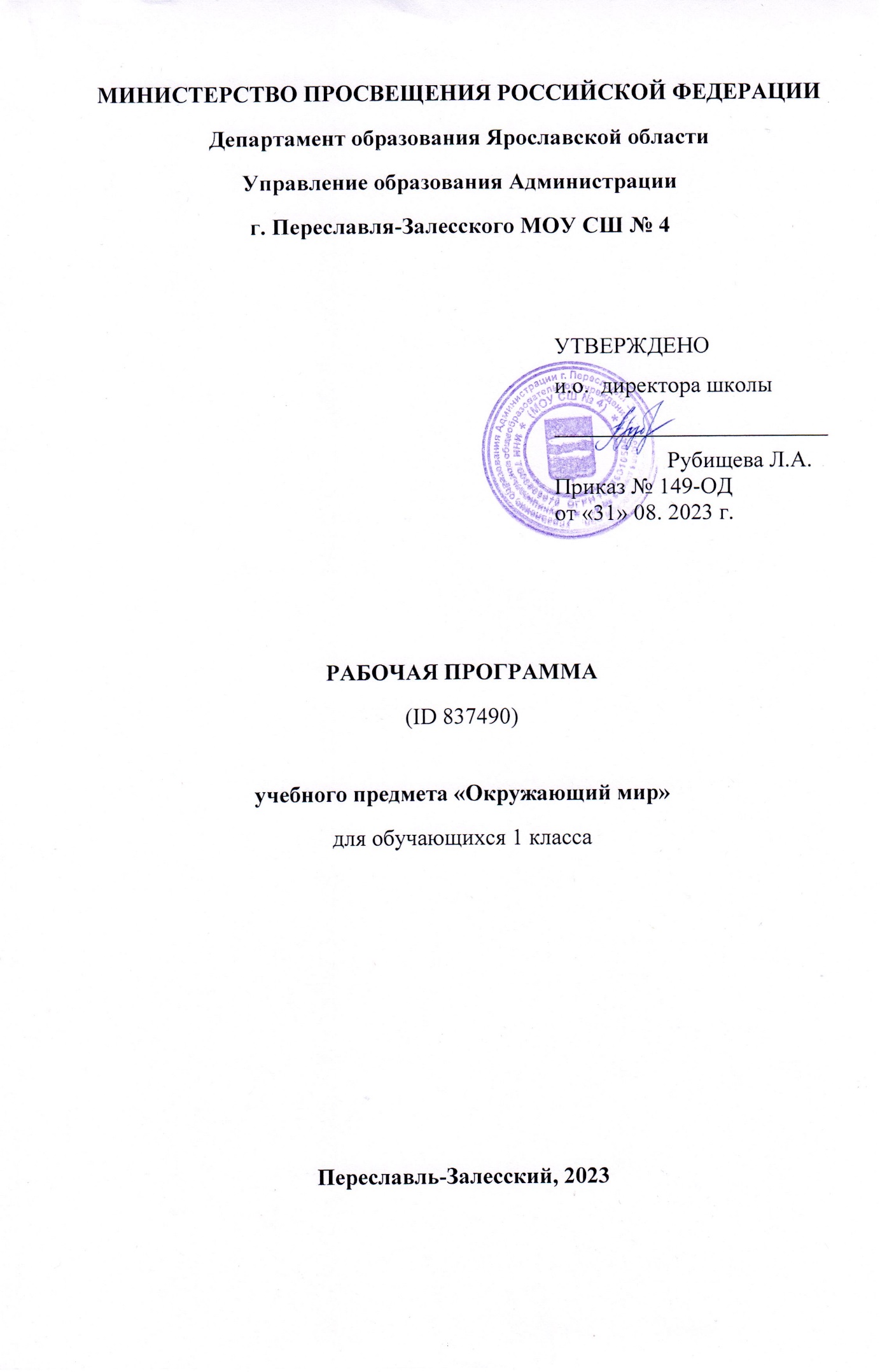 ПОЯСНИТЕЛЬНАЯ ЗАПИСКАРабочая программа по учебному предмету «Окружающий мир» (предметная область «Обществознание и естествознание» («Окружающий мир») соответствует Федеральной рабочей программе по учебному предмету «Окружающий мир» и включает пояснительную записку, содержание обучения, планируемые результаты освоения программы и тематическое планирование.Пояснительная записка отражает общие цели и задачи изучения окружающего мира, место в структуре учебного плана, а также подходы к отбору содержания и планируемым результатам.ОБЩАЯ ХАРАКТЕРИСТИКА ПРЕДМЕТАСодержание обучения раскрывает содержательные линии для обязательного изучения окружающего мира в каждом классе на уровне начального общего образования.Планируемые результаты программы по окружающему миру включают личностные, метапредметные результаты за период обучения, а также предметные достижения обучающегося за каждый год обучения на уровне начального общего образования.Программа по окружающему миру на уровне начального общего образования составлена на основе требований ФГОС НОО и федеральной рабочей программы воспитания.ЦЕЛИ ИЗУЧЕНИЯ ПРЕДМЕТАИзучение окружающего мира, интегрирующего знания о природе, предметном мире, обществе и взаимодействии людей в нём, соответствует потребностям и интересам обучающихся на уровне начального общего образования и направлено на достижение следующих целей:формирование целостного взгляда на мир, осознание места в нём человека на основе целостного взгляда на окружающий мир (природную и социальную среду обитания); освоение естественно-научных, обществоведческих, нравственно-этических понятий, представленных в содержании программы по окружающему миру;формирование ценности здоровья человека, его сохранения и укрепления, приверженности здоровому образу жизни;развитие умений и навыков применять полученные знания в реальной учебной и жизненной практике, связанной как с поисково-исследовательской деятельностью (наблюдения, опыты, трудовая деятельность), так и с творческим использованием приобретённых знаний в речевой, изобразительной, художественной деятельности;духовно-нравственное развитие и воспитание личности гражданина Российской Федерации, понимание своей принадлежности к Российскому государству, определённому этносу; проявление уважения к истории, культуре, традициям народов Российской Федерации; освоение обучающимися мирового культурного опыта по созданию общечеловеческих ценностей, законов и правил построения взаимоотношений в социуме;обогащение духовного опыта обучающихся, развитие способности ребёнка к социализации на основе принятия гуманистических норм жизни, приобретение опыта эмоционально-положительного отношения к природе в соответствии с экологическими нормами поведения; становление навыков повседневного проявления культуры общения, гуманного отношения к людям, уважительного отношения к их взглядам, мнению и индивидуальности.Центральной идеей конструирования содержания и планируемых результатов обучения окружающему миру является раскрытие роли человека в природе и обществе, ознакомление с правилами поведения в среде обитания и освоение общечеловеческих ценностей взаимодействия в системах: «Человек и природа», «Человек и общество», «Человек и другие люди», «Человек и познание». Важнейшей составляющей всех указанных систем является содержание, усвоение которого гарантирует формирование у обучающихся навыков здорового и безопасного образа жизни на основе развивающейся способности предвидеть результаты своих поступков и оценки возникшей ситуации. Отбор содержания программы по окружающему миру осуществлён на основе следующих ведущих идей:раскрытие роли человека в природе и обществе;освоение общечеловеческих ценностей взаимодействия в системах: «Человек и природа», «Человек и общество», «Человек и другие люди», «Человек и его самость», «Человек и познание».МЕСТО УЧЕБНОГО ПРЕДМЕТА «ОКРУЖАЮЩИЙ МИР» В УЧЕБНОМ ПЛАНЕОбщее число часов, отведённых на изучение курса «Окружающий мир», составляет 270 часов (два часа в неделю в каждом классе): 1 класс – 66 часов, 2 класс – 68 часов, 3 класс – 68 часов, 4 класс – 68 часов.СОДЕРЖАНИЕ УЧЕБНОГО ПРЕДМЕТА1 КЛАССЧеловек и обществоШкола. Школьные традиции и праздники. Адрес школы. Классный, школьный коллектив. Друзья, взаимоотношения между ними; ценность дружбы, согласия, взаимной помощи.Совместная деятельность с одноклассниками – учёба, игры, отдых. Рабочее место школьника: удобное размещение учебных материалов и учебного оборудования; поза; освещение рабочего места. Правила безопасной работы на учебном месте.Режим труда и отдыха.Семья. Моя семья в прошлом и настоящем. Имена и фамилии членов семьи, их профессии. Взаимоотношения и взаимопомощь в семье. Совместный труд и отдых. Домашний адрес.Россия – наша Родина. Москва – столица России. Символы России (герб, флаг, гимн). Народы России. Первоначальные сведения о родном крае. Название своего населённого пункта (города, села), региона. Культурные объекты родного края.Ценность и красота рукотворного мира. Правила поведения в социуме.Человек и природаПрирода – среда обитания человека. Природа и предметы, созданные человеком. Природные материалы. Бережное отношение к предметам, вещам, уход за ними. Неживая и живая природа. Наблюдение за погодой своего края. Погода и термометр. Определение температуры воздуха (воды) по термометру.Сезонные изменения в природе. Взаимосвязи между человеком и природой. Правила нравственного и безопасного поведения в природе.Растительный мир. Растения ближайшего окружения (узнавание, называние, краткое описание). Лиственные и хвойные растения. Дикорастущие и культурные растения. Части растения (называние, краткая характеристика значения для жизни растения): корень, стебель, лист, цветок, плод, семя. Комнатные растения, правила содержания и ухода.Мир животных Разные группы животных (звери, насекомые, птицы, рыбы и др.). Домашние и дикие животные (различия в условиях жизни). Забота о домашних питомцах.Правила безопасной жизнедеятельностиПонимание необходимости соблюдения режима дня, правил здорового питания и личной гигиены. Правила использования электронных средств, оснащенных экраном. Правила безопасности в быту: пользование бытовыми электроприборами, газовыми плитами.Дорога от дома до школы. Правила безопасного поведения пешехода (дорожные знаки, дорожная разметка, дорожные сигналы).Безопасность в информационно-телекоммуникационной сети Интернет (электронный дневник и электронные ресурсы школы) в условиях контролируемого доступа в информационно-телекоммуникационную сеть Интернет.Изучение окружающего мира в 1 классе способствует освоению на пропедевтическом уровне ряда универсальных учебных действий: познавательных универсальных учебных действий, коммуникативных универсальных учебных действий, регулятивных универсальных учебных действий, совместной деятельности. Базовые логические действия как часть познавательных универсальных учебных действий способствуют формированию умений:сравнивать происходящие в природе изменения, наблюдать зависимость изменений в живой природе от состояния неживой природы; приводить примеры представителей разных групп животных (звери, насекомые, рыбы, птицы), называть главную особенность представителей одной группы (в пределах изученного); приводить примеры лиственных и хвойных растений, сравнивать их, устанавливать различия во внешнем виде.Работа с информацией как часть познавательных универсальных учебных действий способствует формированию умений:понимать, что информация может быть представлена в разной форме – текста, иллюстраций, видео, таблицы; соотносить иллюстрацию явления (объекта, предмета) с его названием.Коммуникативные универсальные учебные действия способствуют формированию умений:в процессе учебного диалога слушать говорящего; отвечать на вопросы, дополнять ответы участников; уважительно от носиться к разным мнениям; воспроизводить названия своего населенного пункта, название страны, её столицы; воспроизводить наизусть слова гимна России; соотносить предметы декоративно-прикладного искусства с принадлежностью народу РФ, описывать предмет по предложенному плану; описывать по предложенному плану время года, передавать в рассказе своё отношение к природным явлениям; сравнивать домашних и диких животных, объяснять, чем они различаются. Регулятивные универсальные учебные действия способствуют формированию умений:сравнивать организацию своей жизни с установленными правилами здорового образа жизни (выполнение режима, двигательная активность, закаливание, безопасность использования бытовых электроприборов); оценивать выполнение правил безопасного поведения на дорогах и улицах другими детьми, выполнять самооценку; анализировать предложенные ситуации: устанавливать нарушения режима дня, организации учебной работы; нарушения правил дорожного движения, правил пользования электро- и газовыми приборами.Совместная деятельность способствует формированию умений:соблюдать правила общения в совместной деятельности: договариваться, справедливо распределять работу, определять нарушение правил взаимоотношений, при участии учителя устранять возникающие конфликты.ПЛАНИРУЕМЫЕ ОБРАЗОВАТЕЛЬНЫЕ РЕЗУЛЬТАТЫИзучение предмета «Окружающий мир» на уровне начального общего образования направлено на достижение обучающимися личностных, метапредметных и предметных результатов освоения учебного предмета.ЛИЧНОСТНЫЕ РЕЗУЛЬТАТЫЛичностные результаты изучения предмета «Окружающий мир» характеризуют готовность обучающихся руководствоваться традиционными российскими социокультурными и духовно-нравственными ценностями, принятыми в обществе правилами и нормами поведения и должны отражать приобретение первоначального опыта деятельности обучающихся, в части:Гражданско-патриотического воспитания:становление ценностного отношения к своей Родине – России; понимание особой роли многонациональной России в современном мире; осознание своей этнокультурной и российской гражданской идентичности, принадлежности к российскому народу, к своей национальной общности; сопричастность к прошлому, настоящему и будущему своей страны и родного края; проявление интереса к истории и многонациональной культуре своей страны, уважения к своему и другим народам; первоначальные представления о человеке как члене общества, осознание прав и ответственности человека как члена общества.Духовно-нравственного воспитания:проявление культуры общения, уважительного отношения к людям, их взглядам, признанию их индивидуальности; принятие существующих в обществе нравственно-этических норм поведения и правил межличностных отношений, которые строятся на проявлении гуманизма, сопереживания, уважения и доброжелательности; применение правил совместной деятельности, проявление способности договариваться, неприятие любых форм поведения, направленных на причинение физического и морального вреда другим людям. Эстетического воспитания:понимание особой роли России в развитии общемировой художественной культуры, проявление уважительного отношения, восприимчивости и интереса к разным видам искусства, традициям и творчеству своего и других народов; использование полученных знаний в продуктивной и преобразующей деятельности, в разных видах художественной деятельности. Физического воспитания, формирования культуры здоровья и эмоционального благополучия:соблюдение правил организации здорового и безопасного (для себя и других людей) образа жизни; выполнение правил безопасного поведении в окружающей среде (в том числе информационной); приобретение опыта эмоционального отношения к среде обитания, бережное отношение к физическому и психическому здоровью. Трудового воспитания:осознание ценности трудовой деятельности в жизни человека и общества, ответственное потребление и бережное отношение к результатам труда, навыки участия в различных видах трудовой деятельности, интерес к различным профессиям. Экологического воспитания:осознание роли человека в природе и обществе, принятие экологических норм поведения, бережного отношения к природе, неприятие действий, приносящих ей вред. Ценности научного познания:осознание ценности познания для развития человека, необходимости самообразования и саморазвития;проявление познавательного интереса, активности, инициативности, любознательности и самостоятельности в расширении своих знаний, в том числе с использованием различных информационных средств. МЕТАПРЕДМЕТНЫЕ РЕЗУЛЬТАТЫПознавательные универсальные учебные действия:1) Базовые логические действия:понимать целостность окружающего мира (взаимосвязь природной и социальной среды обитания), проявлять способность ориентироваться в изменяющейся действительности; на основе наблюдений доступных объектов окружающего мира устанавливать связи и зависимости между объектами (часть – целое; причина – следствие; изменения во времени и в пространстве); сравнивать объекты окружающего мира, устанавливать основания для сравнения, устанавливать аналогии; объединять части объекта (объекты) по определённому признаку; определять существенный признак для классификации, классифицировать предложенные объекты; находить закономерности и противоречия в рассматриваемых фактах, данных и наблюдениях на основе предложенного алгоритма; выявлять недостаток информации для решения учебной (практической) задачи на основе предложенного алгоритма. 2) Базовые исследовательские действия:проводить (по предложенному и самостоятельно составленному плану или выдвинутому предположению) наблюдения, несложные опыты; проявлять интерес к экспериментам, проводимым под руководством учителя; определять разницу между реальным и желательным состоянием объекта (ситуации) на основе предложенных вопросов; формулировать с помощью учителя цель предстоящей работы, прогнозировать возможное развитие процессов, событий и последствия в аналогичных или сходных ситуациях; моделировать ситуации на основе изученного материала о связях в природе (живая и неживая природа, цепи питания; природные зоны), а также в социуме (лента времени; поведение и его последствия; коллективный труд и его результаты и др.); проводить по предложенному плану опыт, несложное исследование по установлению особенностей объекта изучения и связей между объектами (часть – целое, причина – следствие); формулировать выводы и подкреплять их доказательствами на основе результатов проведённого наблюдения (опыта, измерения, исследования). 3) Работа с информацией:использовать различные источники для поиска информации, выбирать источник получения информации с учётом учебной задачи; находить в предложенном источнике информацию, представленную в явном виде, согласно заданному алгоритму; распознавать достоверную и недостоверную информацию самостоятельно или на основе предложенного учителем способа её проверки; находить и использовать для решения учебных задач текстовую, графическую, аудиовизуальную информацию; читать и интерпретировать графически представленную информацию (схему, таблицу, иллюстрацию); соблюдать правила информационной безопасности в условиях контролируемого доступа в информационно-телекоммуникационную сеть Интернет (с помощью учителя); анализировать и создавать текстовую, видео, графическую, звуковую информацию в соответствии с учебной задачей;фиксировать полученные результаты в текстовой форме (отчёт, выступление, высказывание) и графическом виде (рисунок, схема, диаграмма).Коммуникативные универсальные учебные действия:в процессе диалогов задавать вопросы, высказывать суждения, оценивать выступления участников; признавать возможность существования разных точек зрения; корректно и аргументированно высказывать своё мнение; приводить доказательства своей правоты; соблюдать правила ведения диалога и дискуссии; проявлять уважительное отношение к собеседнику; использовать смысловое чтение для определения темы, главной мысли текста о природе, социальной жизни, взаимоотношениях и поступках людей; создавать устные и письменные тексты (описание, рассуждение, повествование); конструировать обобщения и выводы на основе полученных результатов наблюдений и опытной работы, подкреплять их доказательствами; находить ошибки и восстанавливать деформированный текст об изученных объектах и явлениях природы, событиях социальной жизни; готовить небольшие публичные выступления с возможной презентацией (текст, рисунки, фото, плакаты и др.) к тексту выступления. Регулятивные универсальные учебные действия:1) Самоорганизация:планировать самостоятельно или с небольшой помощью учителя действия по решению учебной задачи; выстраивать последовательность выбранных действий и операций.2) Самоконтроль и самооценка:осуществлять контроль процесса и результата своей деятельности; находить ошибки в своей работе и устанавливать их причины; корректировать свои действия при необходимости (с небольшой помощью учителя); предвидеть возможность возникновения трудностей и ошибок, предусматривать способы их предупреждения, в том числе в житейских ситуациях, опасных для здоровья и жизни. объективно оценивать результаты своей деятельности, соотносить свою оценку с оценкой учителя; оценивать целесообразность выбранных способов действия, при необходимости корректировать их. Совместная деятельность:понимать значение коллективной деятельности для успешного решения учебной (практической) задачи; активно участвовать в формулировании краткосрочных и долгосрочных целей совместной деятельности (на основе изученного материала по окружающему миру); коллективно строить действия по достижению общей цели: распределять роли, договариваться, обсуждать процесс и результат совместной работы; проявлять готовность руководить, выполнять поручения, подчиняться; выполнять правила совместной деятельности: справедливо распределять и оценивать работу каждого участника; считаться с наличием разных мнений; не допускать конфликтов, при их возникновении мирно разрешать без участия взрослого; ответственно выполнять свою часть работы. ПРЕДМЕТНЫЕ РЕЗУЛЬТАТЫ1 КЛАССК концу обучения в 1 классе обучающийся научится:называть себя и членов своей семьи по фамилии, имени, отчеству, профессии членов своей семьи, домашний адрес и адрес своей школы; проявлять уважение к семейным ценностям и традициям, соблюдать правила нравственного поведения в социуме и на природе; воспроизводить название своего населённого пункта, региона, страны; приводить примеры культурных объектов родного края, школьных традиций и праздников, традиций и ценностей своей семьи, профессий; различать объекты живой и неживой природы, объекты, созданные человеком, и природные материалы, части растений (корень, стебель, лист, цветок, плод, семя), группы животных (насекомые, рыбы, птицы, звери); описывать на основе опорных слов наиболее распространённые в родном крае дикорастущие и культурные растения, диких и домашних животных; сезонные явления в разные времена года; деревья, кустарники, травы; основные группы животных (насекомые, рыбы, птицы, звери); выделять их наиболее существенные признаки; применять правила ухода за комнатными растениями и домашними животными; проводить, соблюдая правила безопасного труда, несложные групповые и индивидуальные наблюдения (в том числе за сезонными изменениями в природе своей местности), измерения (в том числе вести счёт времени, измерять температуру воздуха) и опыты под руководством учителя; использовать для ответов на вопросы небольшие тексты о природе и обществе; оценивать ситуации, раскрывающие положительное и негативное отношение к природе; правила поведения в быту, в общественных местах; соблюдать правила безопасности на учебном месте школьника; во время наблюдений и опытов; безопасно пользоваться бытовыми электроприборами; соблюдать правила использования электронных средств, оснащённых экраном;соблюдать правила здорового питания и личной гигиены; соблюдать правила безопасного поведения пешехода; соблюдать правила безопасного поведения в природе; с помощью взрослых (учителя, родители) пользоваться электронным дневником и электронными ресурсами школы. ТЕМАТИЧЕСКОЕ ПЛАНИРОВАНИЕ  1 КЛАСС  ПОУРОЧНОЕ ПЛАНИРОВАНИЕ ПО ОКРУЖАЮЩЕМУ МИРУ, 1 КЛАСС, В 2 ЧАСТЯХ, ПЛЕШАКОВ А.А. УЧЕБНО-МЕТОДИЧЕСКОЕ ОБЕСПЕЧЕНИЕ ОБРАЗОВАТЕЛЬНОГО ПРОЦЕССАОБЯЗАТЕЛЬНЫЕ УЧЕБНЫЕ МАТЕРИАЛЫ ДЛЯ УЧЕНИКА​‌‌​Окружающий мир. 1 класс 1 часть. 2 часть. Плешаков А. А. Школа России, 2023 г.​МЕТОДИЧЕСКИЕ МАТЕРИАЛЫ ДЛЯ УЧИТЕЛЯОкружающий мир. Методические рекомендации. 1 класс: пособие для учителей общеобразоват. организаций / [А. А. Плешаков, М. А. Ионова, О. Б. Кирпичева, А. Е. Соловьева].​‌‌​ЦИФРОВЫЕ ОБРАЗОВАТЕЛЬНЫЕ РЕСУРСЫ И РЕСУРСЫ СЕТИ ИНТЕРНЕТ​​‌‌​https://resh.edu.ru/
https://uchi.ru/teachers/lk/mainПриложение 1Использование оборудования центра «Точка роста»№ п/п Наименование разделов и тем программы Количество часовКоличество часовКоличество часовЭлектронные (цифровые) образовательные ресурсы № п/п Наименование разделов и тем программы Всего Контрольные работы Практические работы Электронные (цифровые) образовательные ресурсы Раздел 1. Человек и обществоРаздел 1. Человек и обществоРаздел 1. Человек и обществоРаздел 1. Человек и обществоРаздел 1. Человек и обществоРаздел 1. Человек и общество1.1Школа. Школьная жизнь. 3  0  1 https://resh.edu.ru/1.2Семья. Взаимоотношения и взаимопомощь в семье. 2  0  0 https://resh.edu.ru/1.3Россия - наша Родина. 11  0  2 https://resh.edu.ru/Итого по разделуИтого по разделу 16 Раздел 2. Человек и природаРаздел 2. Человек и природаРаздел 2. Человек и природаРаздел 2. Человек и природаРаздел 2. Человек и природаРаздел 2. Человек и природа2.1Природа - среда обитания человека. Взаимосвязи между человеком и природой. 13  0  8 https://uchi.ru/teachers/lk/main2.2Растительный мир. Растения ближайшего окружения. 9  0  6 https://uchi.ru/teachers/lk/main2.3Мир животных. Разные группы животных. 15  0  4 https://resh.edu.ru/Итого по разделуИтого по разделу 37 Раздел 3. Правила безопасной жизнедеятельностиРаздел 3. Правила безопасной жизнедеятельностиРаздел 3. Правила безопасной жизнедеятельностиРаздел 3. Правила безопасной жизнедеятельностиРаздел 3. Правила безопасной жизнедеятельностиРаздел 3. Правила безопасной жизнедеятельности3.1Режим дня школьника. 3  0  1 https://resh.edu.ru/3.2Безопасность в быту, безопасность пешехода, безопасность в сети Интернет 4  0  0 https://uchi.ru/teachers/lk/mainИтого по разделуИтого по разделу 7 ОБЩЕЕ КОЛИЧЕСТВО ЧАСОВ ПО ПРОГРАММЕОБЩЕЕ КОЛИЧЕСТВО ЧАСОВ ПО ПРОГРАММЕ 66  0  22 № п/п Тема урока Количество часовКоличество часовКоличество часовДата изучения Электронные цифровые образовательные ресурсы № п/п Тема урока Всего Контрольные работы Практические работы Дата изучения Электронные цифровые образовательные ресурсы 1Вводный урок. Задавайте вопросы! 1  0  0  05.09.2023 https://uchi.ru/podgotovka-k-uroku/environment_pleshakov/1-klass/quarter-482_1-chetvert/lesson-13418_ya-idu-v-shkolu/presentation-394482Экскурсия "Наша школа", адрес своей школы. Совместная деятельность с одноклассниками. 1  0  0  08.09.2023 https://uchi.ru/podgotovka-k-uroku/environment_pleshakov/1-klass/quarter-482_1-chetvert/lesson-13418_ya-idu-v-shkolu/presentation-394483Наша Родина: от края и до края. Символы России. Ценность и красота рукотворного мира. 1  0  0  12.09.2023 https://resh.edu.ru/subject/lesson/5091/start/118888/4Народы России. Обычаи и праздники народов России. Первоначальные сведения о родном крае. 1  0  0  15.09.2023 https://uchi.ru/podgotovka-k-uroku/environment_pleshakov/1-klass/quarter-482_1-chetvert/lesson-13420_chto-my-znaem-o-narodakh-rossii/presentation-396165Москва-столица России. Достопримечательности столицы. Культурные объекты родного края. Проект "Моя малая Родина". 1  0  1  19.09.2023 https://resh.edu.ru/subject/lesson/5164/start/273959/6Дневное и ночное небо. Небесные тела: Солнце, Луна, созвездия. 1  0  0  22.09.2023 https://uchi.ru/podgotovka-k-uroku/environment_pleshakov/1-klass/quarter-482_1-chetvert/lesson-13423_nezhivaya-priroda/presentation-395217Полезные ископаемые: гранит, кремень, известняк. Практическая работа "Распознавание полезных ископаемых". 1  0  1  26.09.2023 https://uchi.ru/podgotovka-k-uroku/environment_pleshakov/1-klass/quarter-482_1-chetvert/lesson-13424_vidy-kamney/presentation-396558Части растений. Практическая работа "Распознавание полезных ископаемых" 1  0  1  29.09.2023 https://resh.edu.ru/subject/lesson/3610/start/154046/9Комнатные растения. Практическая работа "Распознавание комнатных растений в классе" 1  0  1  03.10.2023 https://resh.edu.ru/subject/lesson/3610/start/154046/10Декоративные растения клумбы. Практическая работа "Распознавание декоративных растений". 1  0  1  06.10.2023 https://uchi.ru/podgotovka-k-uroku/environment_pleshakov/1-klass/quarter-482_1-chetvert/lesson-13427_rasteniya-tsvetnika/presentation-3948511Лиственные деревья. Практическая работа "Распознавание листьев разных деревьев" 1  0  1  10.10.2023 https://resh.edu.ru/subject/lesson/4043/start/117455/12Лиственные и хвойные деревья. Практическая работа "Распознавание веток и шишек хвойных деревьев" 1  0  1  13.10.2023 https://uchi.ru/podgotovka-k-uroku/environment_pleshakov/1-klass/quarter-482_1-chetvert/lesson-13428_listvennye-rasteniya/presentation-3974313Экскурсия "Что у нас на школьном дворе" 1  0  0  17.10.2023 https://uchi.ru/podgotovka-k-uroku/environment_pleshakov/1-klass/quarter-482_1-chetvert/lesson-13429_chto-takoe-khvoinki/presentation-3974614Насекомые. Отличительные признаки насекомых. 1  0  0  20.10.2023 https://uchi.ru/podgotovka-k-uroku/environment_pleshakov/1-klass/quarter-482_1-chetvert/lesson-13430_kto-takie-nasekomye/presentation-3974915Рыбы. Отличительные признаки рыб. Морские и речные рыбы. 1  0  0  24.10.2023 https://uchi.ru/podgotovka-k-uroku/environment_pleshakov/1-klass/quarter-482_1-chetvert/lesson-13431_kto-takie-ryby/presentation-3975216Птицы. Отличительные признаки птиц. Практическая работа "Строение пера птицы". 1  0  1  27.10.2023 https://uchi.ru/podgotovka-k-uroku/environment_pleshakov/1-klass/quarter-482_1-chetvert/lesson-13432_kto-takie-ptitsy/presentation-3975517Звери. Отличительные признаки зверей. Практическая работа "Строение шерсти животных". 1  0  1  07.11.2023 https://uchi.ru/podgotovka-k-uroku/environment_pleshakov/1-klass/quarter-482_1-chetvert/lesson-13433_kto-takie-zveri/presentation-3975818Предметы домашней обстановки: мебель, электроприборы, одежда, посуда. 1  0  0  10.11.2023 https://uchi.ru/podgotovka-k-uroku/environment_pleshakov/1-klass/quarter-483_2-chetvert/lesson-13434_predmety-domashnego-obikhoda/presentation-3948819Компьютер. Составные части компьютера. Назначение и роль компьютера в жизни человека. Безопасность в сети интернет. 1  0  0  14.11.2023 https://uchi.ru/podgotovka-k-uroku/environment_pleshakov/1-klass/quarter-483_2-chetvert/lesson-13436_bezopasnoe-povedenie-doma-i-na-ulitse/presentation-3949120Опасные предметы домашнего обихода. ПДД "Как правильно переходить дорогу" 1  0  0  17.11.2023 https://uchi.ru/podgotovka-k-uroku/environment_pleshakov/1-klass/quarter-483_2-chetvert/lesson-13436_bezopasnoe-povedenie-doma-i-na-ulitse/presentation-3949121Форма Земли. Глобус- модель Земли. Вращение Земли вокруг своей оси и вокруг Солнца. 1  0  0  21.11.2023 https://uchi.ru/podgotovka-k-uroku/environment_pleshakov/1-klass/quarter-483_2-chetvert/lesson-13437_forma-i-dvizhenie-zemli/presentation-3962222Самостоятельная работа по разделу "Что и кто?". Проект "Моя малая Родина". 1  0  1  24.11.2023 https://uchi.ru/podgotovka-k-uroku/environment_pleshakov/1-klass/quarter-483_2-chetvert/lesson-13440_voda-v-zhizni-cheloveka/presentation-3945823Семья. Члены семьи. Семейные ценности и традиции. 1  0  0  28.11.2023 https://uchi.ru/podgotovka-k-uroku/environment_pleshakov/1-klass/quarter-483_2-chetvert/lesson-13439_kak-zhivyot-semya-proekt-moya-semya/presentation-3973224Природные источники воды. Бережное отношение к природе и водоемам. Практическая работа "Загрязнение и очистка воды". 1  0  1  01.12.2023 https://uchi.ru/podgotovka-k-uroku/environment_pleshakov/1-klass/quarter-483_2-chetvert/lesson-13440_voda-v-zhizni-cheloveka/presentation-3945825Электричество. Значение электроприборов в жизни человека. Безопасное обращение с электроприборами. 1  0  0  05.12.2023 https://uchi.ru/podgotovka-k-uroku/environment_pleshakov/1-klass/quarter-483_2-chetvert/lesson-13441_otkuda-v-nash-dom-prikhodit-ehlektrichestvo/presentation-3971426Работа почты. виды почтовых отправлений. 1  0  0  08.12.2023 https://uchi.ru/podgotovka-k-uroku/environment_pleshakov/1-klass/quarter-483_2-chetvert/lesson-13442_rabota-pochty/presentation-3971727Реки и моря. Движение воды из реки в море. Пресная и морская вода. 1  0  0  12.12.2023 https://uchi.ru/podgotovka-k-uroku/environment_pleshakov/1-klass/quarter-483_2-chetvert/lesson-13443_reki-i-morya/presentation-3951528Снег и лёд. Практическая работа "Свойства снега и льда". 1  0  1  15.12.2023 https://resh.edu.ru/subject/lesson/3919/start/97111/29Источники загрязняющих веществ. Способы защиты окружающей среды от загрязнений. Практическая работа "Исследование снега". 1  0  1  19.12.2023 https://uchi.ru/podgotovka-k-uroku/environment_pleshakov/1-klass/quarter-483_2-chetvert/lesson-13444_otkuda-berutsya-sneg-i-lyod/presentation-3973530Условия жизни растений. Практическая работа "Приёмы ухода за комнатными растениями". 1  0  1  22.12.2023 https://uchi.ru/podgotovka-k-uroku/environment_pleshakov/1-klass/quarter-483_2-chetvert/lesson-13445_kak-zhivut-rasteniya/presentation-3951731Условия жизни животных. Жилища животных. 1  0  0  26.12.2023 https://resh.edu.ru/subject/lesson/3951/start/105842/32Зимующие птицы. Практическая работа "Изготовление кормушки". 1  0  1  29.12.2023 https://uchi.ru/podgotovka-k-uroku/environment_pleshakov/1-klass/quarter-484_3-chetvert/lesson-13447_kak-zimoy-pomoch-ptitsam/presentation-3972333Источники бытового мусора и способы его утилизации. Практическая работа "Сортировка мусора". 1  0  1  09.01.2024 https://resh.edu.ru/subject/lesson/3963/start/295927/34Повторение изученного материала. Самостоятельная работа по разделу "Как, откуда и куда?". 1  0  0  12.01.2024 https://resh.edu.ru/subject/lesson/5966/start/119051/35Школа-содружество детей и взрослых. Рабочее место школьника. Правила общения со сверстниками и взрослыми. Проект "Мой класс". 1  0  1  16.01.2024 https://resh.edu.ru/subject/lesson/5958/start/104569/36Время: настоящее, прошлое и будущее. Последовательность дней недели. 1  0  0  19.01.2024 https://resh.edu.ru/subject/lesson/5364/start/154731/37Последовательность времен года. Название месяцев и их последовательность. Сезонные изменения в природе. Погода и термометр. Наблюдение за погодой своего края. 1  0  0  23.01.2024 https://resh.edu.ru/subject/lesson/5364/start/154731/38Разнообразие природы Земли. Животный мир Северного Ледовитого океана и Антарктиды. Практическая работа "Работа с глобусом" 1  0  1  26.01.2024 https://resh.edu.ru/subject/lesson/4001/start/106306/39Разнообразие природы Земли. Животный мир Северного Ледовитого океана и Антарктиды. Практическая работа "Работа с глобусом" 1  0  1  30.01.2024 https://resh.edu.ru/subject/lesson/4001/start/106306/40Перелетные и зимующие птицы. 1  0  0  02.02.2024 https://resh.edu.ru/subject/lesson/4001/start/106306/41История появления одежды. Назначение одежды. 1  0  0  13.02.2024 https://resh.edu.ru/subject/lesson/5967/start/119187/42История появления и усовершенствования велосипеда. Устройство велосипеда. Безопасная езда на велосипеде. 1  0  0  16.02.2024 https://resh.edu.ru/subject/lesson/5967/start/119187/43Различия в жизни взрослого человека и в жизни ребенка. Выбор профессий. 1  0  0  20.02.2024 https://resh.edu.ru/subject/lesson/5967/start/119187/44Повторение пройденного материала. Самостоятельная работа по разделу "Где и когда?". 1  0  0  23.02.2024 https://resh.edu.ru/subject/lesson/4000/start/276486/45Солнце. Смена дня и ночи. Звезды. Созвездие Льва. 1  0  0  27.02.2024 https://resh.edu.ru/subject/lesson/3642/start/154754/46Луна-спутник Земли. Причины изменения внешнего вида Луны. 1  0  0  01.03.2024 https://resh.edu.ru/subject/lesson/3642/start/154754/47Причины возникновения дождя и ветра, их значение для жизни растений, животных и человека. Виды дождя и ветра. 1  0  0  05.03.2024 https://resh.edu.ru/subject/lesson/3652/start/289855/48Разнообразие звуков в окружающем мире. Практическая работа "Возникновение и распространение звука". 1  0  1  08.03.2024 https://resh.edu.ru/subject/lesson/3652/start/289855/49Причины возникновения радуги. Цвета радуги и их последовательность. 1  0  0  12.03.2024 https://resh.edu.ru/subject/lesson/3652/start/289855/50Условия жизни домашних животных и бережное отношение к ним. Особенности ухода за кошкой и собакой. Проект "Мои домашние питомцы". 1  0  1  15.03.2024 https://resh.edu.ru/subject/lesson/3664/start/154781/51Разнообразие цветов и бабочек-обитателей луга. Правила поведения на лугу. 1  0  0  26.03.2024 https://resh.edu.ru/subject/lesson/5539/start/122515/52Звуки леса. Правила поведения в лесу. 1  0  0  29.03.2024 https://resh.edu.ru/subject/lesson/5539/start/122515/53Значение сна в жизни человека. Правила подготовки ко сну. 1  0  0  02.04.2024 https://resh.edu.ru/subject/lesson/4002/start/119243/54Различие овощей и фруктов, их значение для человека. 1  0  0  05.04.2024 https://resh.edu.ru/subject/lesson/4002/start/119243/55Правила гигиены. Практическая работа "Как правильно чистить зубы и мыть руки?". 1  0  1  09.04.2024 https://resh.edu.ru/subject/lesson/4002/start/119243/56Средства связи и массовой информации. 1  0  0  12.04.2024 https://resh.edu.ru/subject/lesson/5624/start/289878/57Значение, устройство и разнообразие автомобилей. 1  0  0  16.04.2024 https://resh.edu.ru/subject/lesson/5624/start/289878/58Виды поездов и их назначение. Устройство железной дороги. 1  0  0  19.04.2024 https://resh.edu.ru/subject/lesson/4003/start/291319/59Назначение, виды и устройства кораблей. 1  0  0  23.04.2024 https://resh.edu.ru/subject/lesson/4003/start/291319/60Назначение, виды и устройства самолетов. 1  0  0  26.04.2024 https://resh.edu.ru/subject/lesson/4003/start/291319/61Правила безопасности в автомобиле. 1  1  0  30.04.2024 https://resh.edu.ru/subject/lesson/5542/start/62Правила безопасности в поезде и на железной дороге. 1  0  0  03.05.2024 https://resh.edu.ru/subject/lesson/5542/start/154806/63Правила безопасности на водном и воздушном транспорте. 1  0  0  07.05.2024 https://resh.edu.ru/subject/lesson/5542/start/154806/64Естественные и искусственные спутники Земли. Освоение космоса. 1  0  0  10.05.2024 https://resh.edu.ru/subject/lesson/6077/start/154831/65Наука "экология". Взаимосвязь между человеком и природой. Самостоятельная работа по разделу "Почему и зачем?". 1  0  0  14.05.2024 https://resh.edu.ru/subject/lesson/3675/start/97796/66Урок-игра по правилам дорожного движения Урок-викторина по изученному в 1 классе. 1  0  0  17.05.2024 https://resh.edu.ru/subject/lesson/4025/start/122565/ОБЩЕЕ КОЛИЧЕСТВО ЧАСОВ ПО ПРОГРАММЕОБЩЕЕ КОЛИЧЕСТВО ЧАСОВ ПО ПРОГРАММЕ 66  1  22 № урокаТема урокаОборудование центра «Точка роста»29Как измеряют температуруЦифровая лаборатория по химии (датчик температуры)30Откуда берутся снег и лед Цифровая лаборатория по химии (датчик температуры)